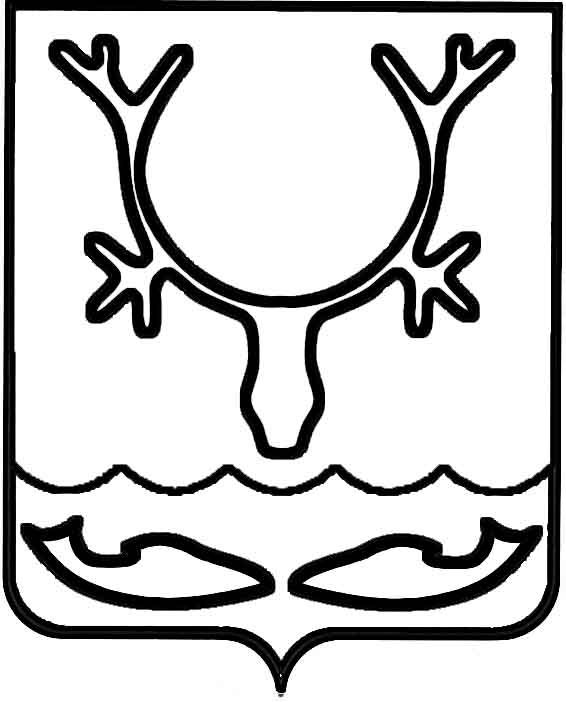 Администрация муниципального образования
"Городской округ "Город Нарьян-Мар"ПОСТАНОВЛЕНИЕО внесении изменения в постановление Администрации МО "Городской округ "Город Нарьян-Мар" от 11.02.2019 № 151                          "Об утверждении состава комиссии                      по вопросам разработки муниципальных программ муниципального образования "Городской округ "Город Нарьян-Мар"В связи с кадровыми изменениями и в соответствии с Федеральным законом 
от 06.10.2003 № 131-ФЗ "Об общих принципах организации местного самоуправления в Российской Федерации", Положением о комиссии по вопросам разработки, реализации и оценки эффективности муниципальных программ при Администрации муниципального образования "Городской округ "Город Нарьян-Мар", утвержденным постановлением Администрации МО "Городской округ "Город Нарьян-Мар" 
от 11.02.2019 № 150, Администрация муниципального образования "Городской округ "Город Нарьян-Мар"П О С Т А Н О В Л Я Е Т:В Приложении к постановлению Администрации МО "Городской округ "Город Нарьян-Мар" от 11.02.2019 № 151 "Об утверждении состава комиссии 
по вопросам разработки муниципальных программ муниципального образования "Городской округ "Город Нарьян-Мар" слова "Гусев Д.В." заменить словами 
"Суський Ю.И.".Настоящее постановление вступает в силу со дня его подписания и подлежит официальному опубликованию.05.02.2021№114Глава города Нарьян-Мара О.О. Белак